                                                                                                                                                                                     Приложение к решению                                                                                                                                                                                     Собрания депутатов                                                                                                                                                                                     Копейского городского округа                                                                                                                                                                                     от  27.08.2014 № 958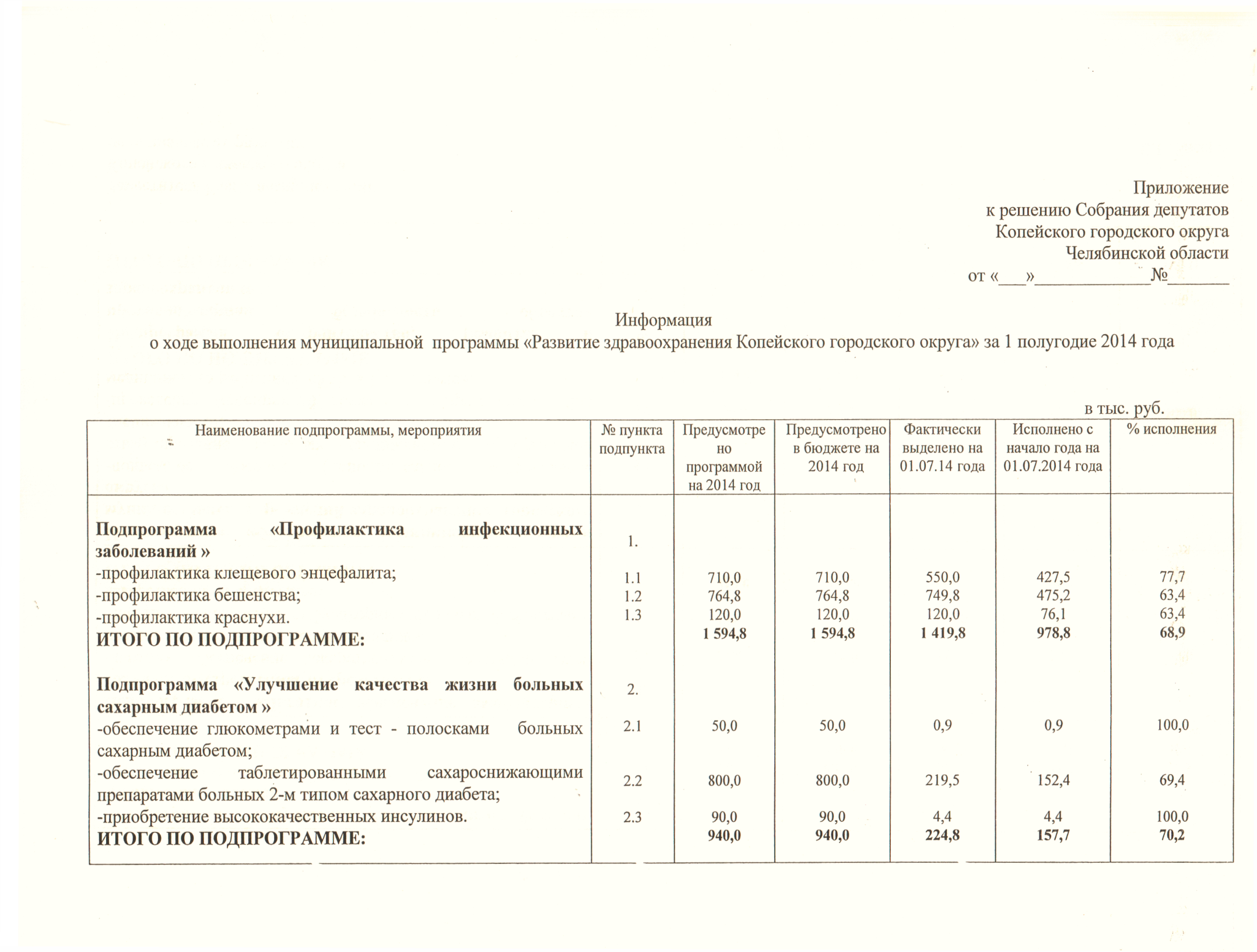 